MIMA MakingAre wondering how to keep on enjoying making art at home? Here are some really fun and doable art activities from our very own MIMA gallery in Middlesbrough you can try.The talented education officer Katie Chappell at MIMA has put together some great art activities you can try at home whether you’re a beginner or more experienced, and you don’t need to have any fancy art kit! There are seven different step by step activities for you to try. As you know I like to try everything out myself so I guess I’m going to be busy over half term, watch out for photos of my attempts here! And remember to keep or photograph your work for us to see later.Ready to start? Go to YouTube and put in #mimamaking or click this link. https://www.youtube.com/watch?v=4nudVMm8-Fs&list=PLIEbIeYhbhsPhnAM6fx6VSYDwwYAFajA2You can see what other young people have been doing and upload photos of your own artworks onto their Instagram page @mimauseful #mimamakingMaybe I’ll see you there? Miss P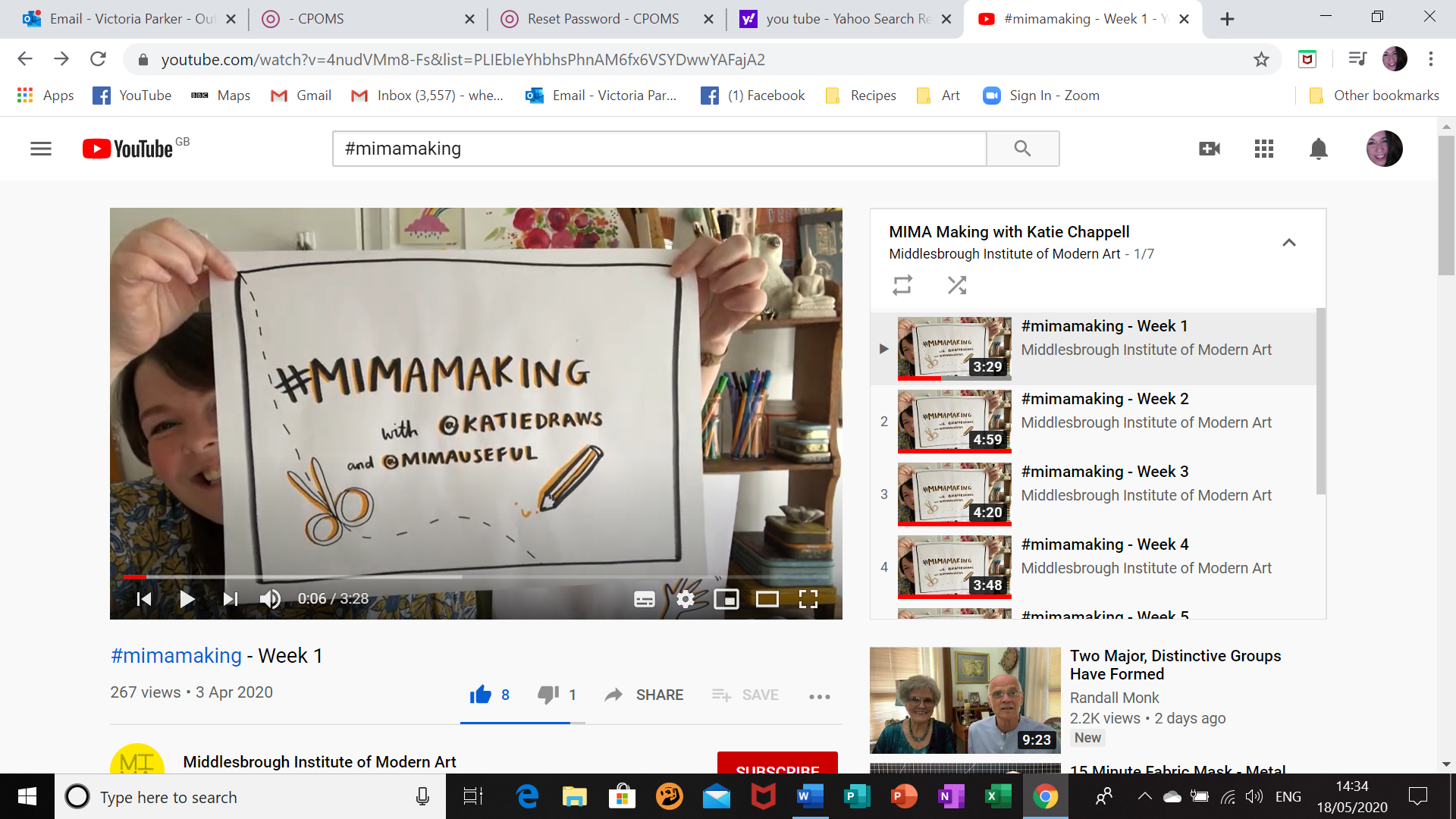 